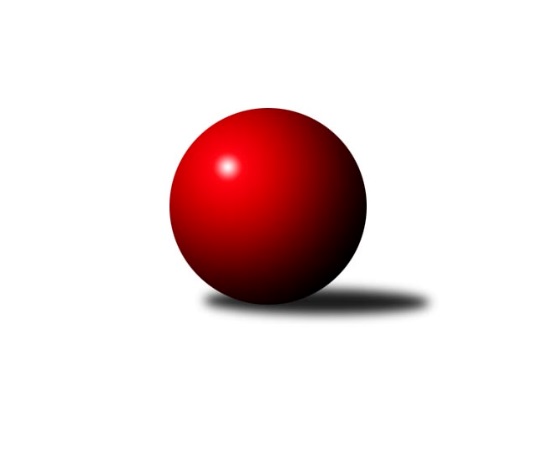 Č.4Ročník 2019/2020	18.5.2024 Meziokresní přebor ČB-ČK B 4 členné  2019/2020Statistika 4. kolaTabulka družstev:		družstvo	záp	výh	rem	proh	skore	sety	průměr	body	plné	dorážka	chyby	1.	TJ Nová Ves B	12	10	0	2	55.5 : 16.5 	(61.5 : 34.5)	1464	20	1059	404	51.3	2.	TJ Spartak Trhové Sviny D	12	9	0	3	43.5 : 28.5 	(53.5 : 42.5)	1414	18	1031	383	54.9	3.	TJ Loko Č. Budějovice C	12	3	0	9	25.0 : 47.0 	(45.0 : 51.0)	1406	6	1031	376	62.1	4.	Kuželky Borovany D	12	2	0	10	20.0 : 52.0 	(32.0 : 64.0)	1364	4	1001	363	66.1Tabulka doma:		družstvo	záp	výh	rem	proh	skore	sety	průměr	body	maximum	minimum	1.	TJ Nová Ves B	6	6	0	0	32.0 : 4.0 	(33.0 : 15.0)	1520	12	1598	1409	2.	TJ Spartak Trhové Sviny D	6	5	0	1	24.5 : 11.5 	(29.5 : 18.5)	1464	10	1512	1375	3.	TJ Loko Č. Budějovice C	6	2	0	4	15.0 : 21.0 	(25.0 : 23.0)	1428	4	1567	1334	4.	Kuželky Borovany D	6	2	0	4	14.0 : 22.0 	(20.0 : 28.0)	1368	4	1434	1295Tabulka venku:		družstvo	záp	výh	rem	proh	skore	sety	průměr	body	maximum	minimum	1.	TJ Nová Ves B	6	4	0	2	23.5 : 12.5 	(28.5 : 19.5)	1445	8	1506	1388	2.	TJ Spartak Trhové Sviny D	6	4	0	2	19.0 : 17.0 	(24.0 : 24.0)	1397	8	1414	1368	3.	TJ Loko Č. Budějovice C	6	1	0	5	10.0 : 26.0 	(20.0 : 28.0)	1399	2	1448	1337	4.	Kuželky Borovany D	6	0	0	6	6.0 : 30.0 	(12.0 : 36.0)	1363	0	1437	1294Tabulka podzimní části:		družstvo	záp	výh	rem	proh	skore	sety	průměr	body	doma	venku	1.	TJ Nová Ves B	6	5	0	1	28.0 : 8.0 	(33.5 : 14.5)	1453	10 	3 	0 	0 	2 	0 	1	2.	TJ Spartak Trhové Sviny D	6	5	0	1	24.0 : 12.0 	(27.0 : 21.0)	1410	10 	3 	0 	0 	2 	0 	1	3.	TJ Loko Č. Budějovice C	6	1	0	5	11.0 : 25.0 	(19.5 : 28.5)	1394	2 	1 	0 	2 	0 	0 	3	4.	Kuželky Borovany D	6	1	0	5	9.0 : 27.0 	(16.0 : 32.0)	1351	2 	1 	0 	2 	0 	0 	3Tabulka jarní části:		družstvo	záp	výh	rem	proh	skore	sety	průměr	body	doma	venku	1.	TJ Nová Ves B	6	5	0	1	27.5 : 8.5 	(28.0 : 20.0)	1475	10 	3 	0 	0 	2 	0 	1 	2.	TJ Spartak Trhové Sviny D	6	4	0	2	19.5 : 16.5 	(26.5 : 21.5)	1418	8 	2 	0 	1 	2 	0 	1 	3.	TJ Loko Č. Budějovice C	6	2	0	4	14.0 : 22.0 	(25.5 : 22.5)	1419	4 	1 	0 	2 	1 	0 	2 	4.	Kuželky Borovany D	6	1	0	5	11.0 : 25.0 	(16.0 : 32.0)	1377	2 	1 	0 	2 	0 	0 	3 Zisk bodů pro družstvo:		jméno hráče	družstvo	body	zápasy	v %	dílčí body	sety	v %	1.	Milan Churavý 	TJ Nová Ves B 	4	/	4	(100%)	8	/	8	(100%)	2.	Vlastimil Křiha 	TJ Spartak Trhové Sviny D 	4	/	4	(100%)	7	/	8	(88%)	3.	Lubomír Procházka 	TJ Nová Ves B 	3	/	4	(75%)	4	/	8	(50%)	4.	Martin Klíma 	TJ Spartak Trhové Sviny D 	2	/	2	(100%)	4	/	4	(100%)	5.	Martin Tomášek 	Kuželky Borovany D 	2	/	2	(100%)	3	/	4	(75%)	6.	Milan Bednář 	TJ Nová Ves B 	2	/	2	(100%)	3	/	4	(75%)	7.	František Vašíček 	TJ Nová Ves B 	2	/	3	(67%)	4	/	6	(67%)	8.	Květa Jarathová 	TJ Nová Ves B 	2	/	3	(67%)	3.5	/	6	(58%)	9.	Josef Malík 	Kuželky Borovany D 	2	/	4	(50%)	4	/	8	(50%)	10.	Radim Růžička 	TJ Loko Č. Budějovice C 	2	/	4	(50%)	3.5	/	8	(44%)	11.	Adéla Sýkorová 	TJ Loko Č. Budějovice C 	2	/	4	(50%)	2	/	8	(25%)	12.	Nikola Kroupová 	TJ Spartak Trhové Sviny D 	1	/	1	(100%)	2	/	2	(100%)	13.	Václav Klojda st.	TJ Loko Č. Budějovice C 	1	/	1	(100%)	1	/	2	(50%)	14.	Jan Votruba 	TJ Spartak Trhové Sviny D 	1	/	4	(25%)	3	/	8	(38%)	15.	Daniel Krejčí 	Kuželky Borovany D 	1	/	4	(25%)	3	/	8	(38%)	16.	Jan Průka 	TJ Spartak Trhové Sviny D 	0	/	1	(0%)	0	/	2	(0%)	17.	Marie Dvořáková 	Kuželky Borovany D 	0	/	1	(0%)	0	/	2	(0%)	18.	Milan Šimek 	Kuželky Borovany D 	0	/	1	(0%)	0	/	2	(0%)	19.	Jan Stodolovský 	TJ Spartak Trhové Sviny D 	0	/	2	(0%)	1	/	4	(25%)	20.	Jan Ondřich 	TJ Loko Č. Budějovice C 	0	/	3	(0%)	3	/	6	(50%)	21.	Jan Bícha 	Kuželky Borovany D 	0	/	4	(0%)	2	/	8	(25%)	22.	Lucie Klojdová 	TJ Loko Č. Budějovice C 	0	/	4	(0%)	1	/	8	(13%)Průměry na kuželnách:		kuželna	průměr	plné	dorážka	chyby	výkon na hráče	1.	Trhové Sviny, 1-2	1447	1055	391	51.0	(361.8)	2.	Nová Ves u Č.B., 1-2	1446	1055	391	60.3	(361.6)	3.	TJ Lokomotiva České Budějovice, 1-4	1395	1021	374	63.5	(348.8)	4.	Borovany, 1-2	1355	1011	343	66.0	(338.8)Nejlepší výkony na kuželnách:Trhové Sviny, 1-2TJ Spartak Trhové Sviny D	1512	1. kolo	Martin Klíma 	TJ Spartak Trhové Sviny D	402	2. koloTJ Spartak Trhové Sviny D	1469	2. kolo	Vlastimil Křiha 	TJ Spartak Trhové Sviny D	402	1. koloKuželky Borovany D	1437	2. kolo	Martin Klíma 	TJ Spartak Trhové Sviny D	379	1. koloTJ Loko Č. Budějovice C	1371	1. kolo	Jan Votruba 	TJ Spartak Trhové Sviny D	372	1. kolo		. kolo	Martin Tomášek 	Kuželky Borovany D	370	2. kolo		. kolo	Daniel Krejčí 	Kuželky Borovany D	367	2. kolo		. kolo	Jan Votruba 	TJ Spartak Trhové Sviny D	365	2. kolo		. kolo	Jan Stodolovský 	TJ Spartak Trhové Sviny D	359	1. kolo		. kolo	Vlastimil Křiha 	TJ Spartak Trhové Sviny D	355	2. kolo		. kolo	Adéla Sýkorová 	TJ Loko Č. Budějovice C	353	1. koloNová Ves u Č.B., 1-2TJ Nová Ves B	1534	4. kolo	Milan Bednář 	TJ Nová Ves B	421	4. koloTJ Nová Ves B	1528	3. kolo	Milan Bednář 	TJ Nová Ves B	406	3. koloTJ Spartak Trhové Sviny D	1380	3. kolo	Milan Churavý 	TJ Nová Ves B	403	3. koloKuželky Borovany D	1344	4. kolo	Daniel Krejčí 	Kuželky Borovany D	399	4. kolo		. kolo	Milan Churavý 	TJ Nová Ves B	397	4. kolo		. kolo	Vlastimil Křiha 	TJ Spartak Trhové Sviny D	390	3. kolo		. kolo	Lubomír Procházka 	TJ Nová Ves B	364	3. kolo		. kolo	Jan Stodolovský 	TJ Spartak Trhové Sviny D	364	3. kolo		. kolo	Květa Jarathová 	TJ Nová Ves B	364	4. kolo		. kolo	František Vašíček 	TJ Nová Ves B	355	3. koloTJ Lokomotiva České Budějovice, 1-4TJ Nová Ves B	1429	2. kolo	Nikola Kroupová 	TJ Spartak Trhové Sviny D	413	4. koloTJ Spartak Trhové Sviny D	1411	4. kolo	Milan Churavý 	TJ Nová Ves B	391	2. koloTJ Loko Č. Budějovice C	1399	4. kolo	Lubomír Procházka 	TJ Nová Ves B	369	2. koloTJ Loko Č. Budějovice C	1342	2. kolo	Lucie Klojdová 	TJ Loko Č. Budějovice C	355	4. kolo		. kolo	Radim Růžička 	TJ Loko Č. Budějovice C	354	4. kolo		. kolo	Vlastimil Křiha 	TJ Spartak Trhové Sviny D	352	4. kolo		. kolo	Adéla Sýkorová 	TJ Loko Č. Budějovice C	352	4. kolo		. kolo	Adéla Sýkorová 	TJ Loko Č. Budějovice C	351	2. kolo		. kolo	Jan Ondřich 	TJ Loko Č. Budějovice C	350	2. kolo		. kolo	František Vašíček 	TJ Nová Ves B	347	2. koloBorovany, 1-2TJ Nová Ves B	1388	1. kolo	Milan Churavý 	TJ Nová Ves B	381	1. koloKuželky Borovany D	1374	3. kolo	Lubomír Procházka 	TJ Nová Ves B	379	1. koloTJ Loko Č. Budějovice C	1337	3. kolo	Josef Malík 	Kuželky Borovany D	379	1. koloKuželky Borovany D	1322	1. kolo	Václav Klojda st.	TJ Loko Č. Budějovice C	378	3. kolo		. kolo	Martin Tomášek 	Kuželky Borovany D	365	3. kolo		. kolo	Josef Malík 	Kuželky Borovany D	361	3. kolo		. kolo	Daniel Krejčí 	Kuželky Borovany D	361	3. kolo		. kolo	Radim Růžička 	TJ Loko Č. Budějovice C	338	3. kolo		. kolo	Lucie Klojdová 	TJ Loko Č. Budějovice C	336	3. kolo		. kolo	František Vašíček 	TJ Nová Ves B	328	1. koloČetnost výsledků:	6.0 : 0.0	2x	5.0 : 1.0	1x	4.0 : 2.0	2x	2.0 : 4.0	1x	1.0 : 5.0	2x